T.C.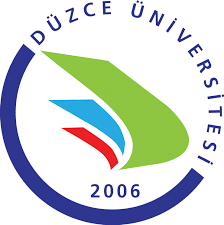 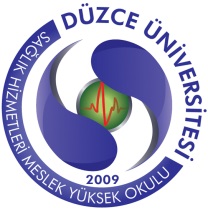 DÜZCE ÜNİVERSİTESİSAĞLIK HİZMETLERİ MESLEK YÜKSEKOKULU…………………..…………………… PROGRAMIGÖRÜŞ TUTANAĞIToplantı Tarihi:	…./…./ 20… Konu/Konular :	1- Genel Sekreterliğin, Mevzuatın Sadeleştirilmesi ve Bürokrasinin Azaltılması konulu yazısı   (Evrak Sayı No: 1216)2-Öğrenci İşleri Daire Başkanlığının Kurum Dışı Paydaşlar Konulu yazısı.     (Evrak Sayı No: 884)…….…………….……………… Programı öğretim elemanlarının yukarıda belirtilen konuya / konulara ilişkin görüşleri aşağıdaki gibidir.Konu 1: Genel Sekreterliğin Mevzuatın Sadeleştirilmesi ve Bürokrasinin Azaltılması Konulu yazısı     Doç.Dr.……….’ın görüşü	: …….. / görüşü yokturYrd.Doç.Dr.…….’ın görüşü	: …….. / görüşü yokturÖğr.Gör…..…….’ın görüşü	: …….. / görüşü yoktur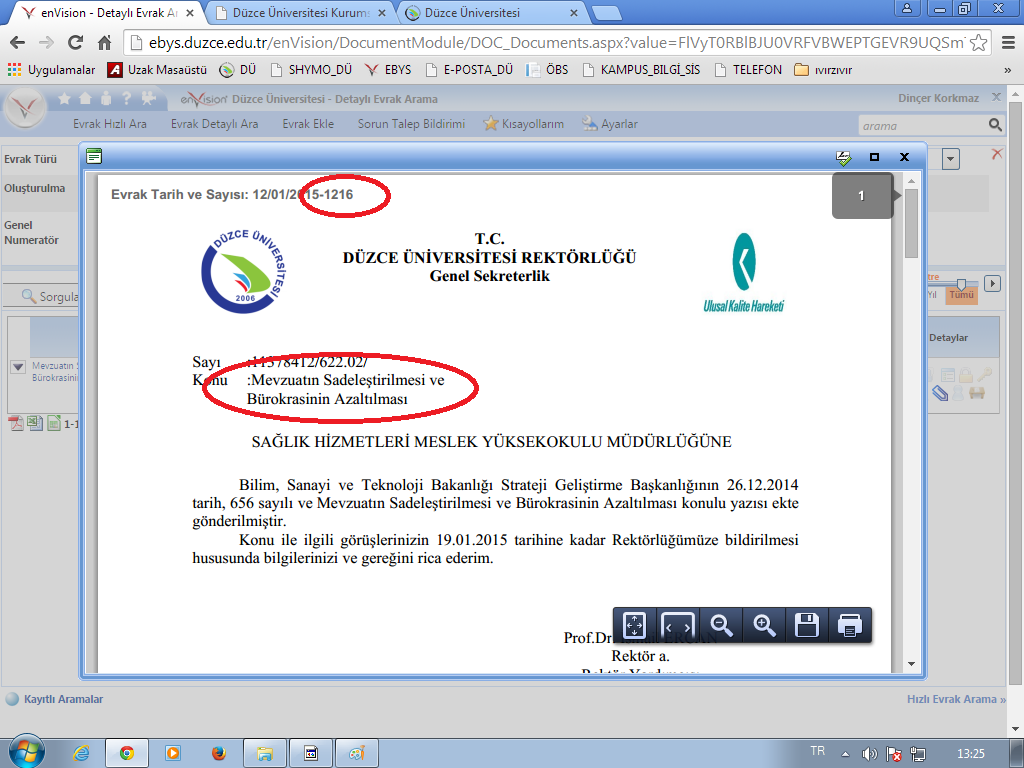 Konu 2: Öğrenci İşleri Daire Başkanlığının Kurum Dışı Paydaşlar Konulu yazısı. Tüm öğretim elemanlarımızın konuya ilişkin ortak görüşü: ……………………………………………………………….……………………………………….’ dir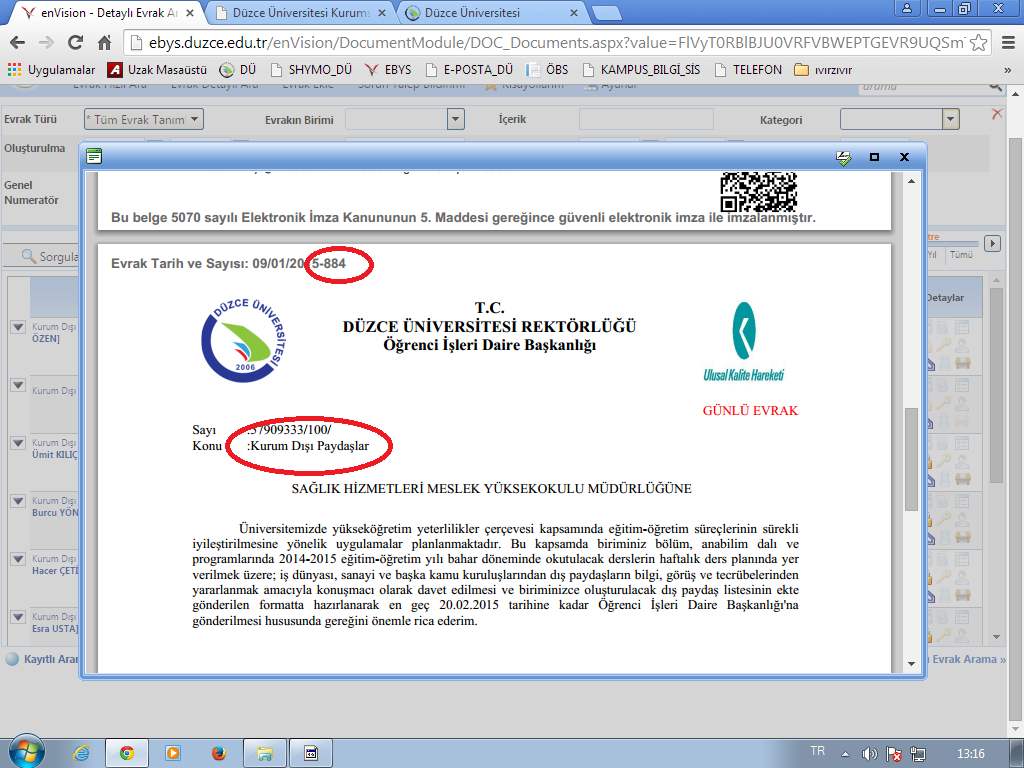                 İmza					    İmza                                             İmzaÖğr.Gör……………….. 	             Öğr.Gör……………….. 	   Öğr.Gör………………..         İmza    …………………………..     ……….. Bölüm Başkanı